С 01.09.2021 года в связи с рекомендациями Роспотребнадзора (Постановление главного государственного санитарного врача РФ от 30.06.2020 № 16) по организации работы образовательных организаций, с целью создания максимально безопасных условий средняя школа № 32 будет работать в следующем формате:1.      Будут внесены изменения в расписание учебных занятий:1.1. разное время начала первого урока (занятия) для разных классов;1.2. Разное время проведения перемен;2.      Вход обучающихся в здание школы будет организован через два входа,  в разное для каждого класса время (смотри схему);3.      Проведение ежедневных "утренних фильтров" с обязательной термометрией (с использованием бесконтактных термометров) с целью выявления и недопущения в организации обучающихся и их родителей (законных представителей) с признаками респираторных заболеваний при входе в здание;4.      Будет обеспечена незамедлительная изоляция обучающихся с признаками респираторных заболеваний, до прихода родителей (законных представителей) или приезда бригады скорой помощи; в случае плохого самочувствия незамедлительно сообщить учителю, классному руководителю, не уходить домой самостоятельно;5.      Разведены направления потоков обучающихся к раздевалкам и далее к кабинетам (смотри схему);6.      За каждым классом на 1 этаже школы до начала уроков закреплена определенная зона, границы которой обозначены кеглями;7.      За каждым классом (группой) закреплено учебное помещение.  Все учебные предметы будут проходить в одном, строго закрепленном за каждым классом (группой) помещении;8.      С целью исключения возможности общения обучающихся из разных классов во время перемен и при проведении прогулок за каждым классом закреплена территория, обозначенная кеглями, либо отдельное помещение (малый спортивный зал, актовый зал, отдельный кабинет);9.      Составлен график приема пищи: для каждого класса – свое время (смотри график);10.  Временно исключены массовые мероприятия;11.  Питьевой режим организован в школе при помощи питьевого фонтанчика, необходимо обратить особое внимание на правильное использование питьевого фонтанчика (не касаться губами); можно приносить из дома питьевую воду в бутылке (каждый день новая бутылка с водой, бутылка закрыта);12.  Необходимо соблюдать правила личной гигиены:12.1.        при входах в здание обрабатывать руки посредством бесконтактных дозаторов с антисептическим средством для обработки рук;12.2.        при посещении туалета использовать мыло, туалетную бумагу, обрабатывать руки при помощи локтевых дозаторов с антисептическим средством для обработки рук, установленных в каждом туалете;12.3.        обрабатывать руки перед приемом пищи при помощи бесконтактного дозатора с антисептическим средством для обработки рук, установленного при входе в буфет;12.4.        при желании приносить и использовать свои средства индивидуальной защиты.12.5. обязательно иметь сменную обувь.Уважаемые ребята, школа старается сделать все, чтобы учеба в школе для Вас была не только интересной, продуктивной, но и безопасной. Рассчитываем на Вашу поддержку и понимание в сложившейся ситуации. Вместе у нас всё получится!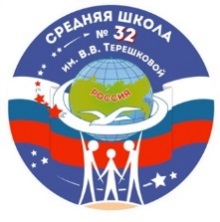 Памятка для школьниковУважаемые ребята!